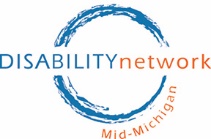 A Community Picnic

Friday, June 22nd
11:30 - 2:30

Imerman Memorial Park
3495 Midland Rd.  -  SaginawHot Dogs, Burgers,
Salads & Desserts
Games & Door Prizes!

Park Admission and Lunch are FREE!
Special appearance by 
Lou E. Loon!

Those with dietary restrictions or those needing an accommodation are asked to call Andrea Sneller by Tuesday, June 19th.
989-835-4041